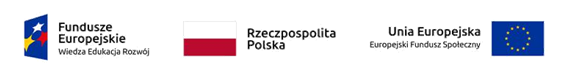 Załącznik nr 2do postępowania znak: UMOWANr …………………………………………zawarta w dniu .................. 2020 roku w Golubiu-Dobrzyniu, pomiędzy:Powiatem Golubsko-Dobrzyńskim z siedzibą w Golubiu-Dobrzyniu przy ul. Plac 1000-lecia 25, 87-400 Golub-Dobrzyń, NIP: 503 005 43 68, REGON: …………., reprezentowanym przez Zarząd Powiatu Golubsko-Dobrzyńskiego w osobach:1.	...............................	-	.........................................2.	...............................	-	.........................................przy kontrasygnacie Skarbnika Powiatu Golubsko-Dobrzyńskiego - Pana Zbigniewa Szyjkowskiego,zwanym dalej „Zamawiającym”,a………...........................................................................................................................................zwanym dalej „Wykonawcą”, reprezentowanym przez:1.	................................	-	.........................................łącznie zwani „Stronami”, a odrębnie „Stroną”.Niniejsza umowa została zawarta na podstawie przeprowadzonego postępowania nr ………. z dnia ……… 2020 r. w trybie zapytania ofertowego pn. Zakup i dostawa środków ochrony osobistej w ramach projektu pn. "Wsparcie dzieci umieszczonych w pieczy zastępczej w okresie epidemii COVID-19".§ 1Zamówienie jest realizowane w związku z projektem „Wsparcie dzieci umieszczonych w pieczy zastępczej w okresie epidemii COVID-19” realizowanego w ramach Programu Operacyjnego Wiedza Edukacja Rozwój lata 2014–2020, Działania 2.8 Rozwój usług społecznych świadczonych w środowisku lokalnym, PI 9iv, w tym opieki zdrowotnej i usług socjalnych świadczonych w interesie ogólnym.Zamówienie wyłączone jest ze stosowania ustawy z  dnia 29  stycznia 2004 r. Prawo zamówień publicznych (t.  j.  Dz.  U. z  2019 r., poz. 1843 ze zm.) ma podstawie art. 6 ustawy z dnia 2 marca 2020 r. o szczególnych rozwiązaniach związanych z zapobieganiem, przeciwdziałaniem i zwalczaniem COVID-19, innych chorób zakaźnych oraz wywołanych nimi sytuacji kryzysowych (Dz. U. z 2020  r., poz. 374  ze zm.).Wykonawca wyłoniony został w wyniku przeprowadzonego zapytania ofertowego  nr …………  z dnia ……. 2020 r. pn. Zakup i dostawa środków ochrony osobistej w ramach projektu pn. "Wsparcie dzieci umieszczonych w pieczy zastępczej w okresie epidemii COVID-19".2 Przedmiot umowyPrzedmiotem umowy jest zakup i dostawa środków i sprzętu ochrony osobistej w ramach projektu pn. "Wsparcie dzieci umieszczonych w pieczy zastępczej w okresie epidemii COVID-19", sfinansowanego w ramach Programu Operacyjnego Wiedza Edukacja Rozwój Działanie 2.8 Rozwój usług społecznych świadczonych w środowisku lokalnym, Priorytet Inwestycyjny PI 9iv: Ułatwianie dostępu do przystępnych cenowo, trwałych oraz wysokiej jakości usług, w tym opieki zdrowotnej i usług socjalnych świadczonych w interesie ogólnym. 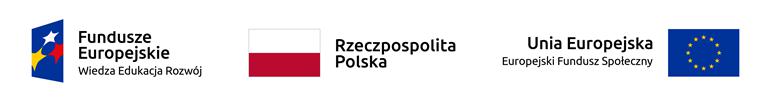 Zamawiający zleca, a Wykonawca zobowiązuje się do sprzedaży i dostarczenia (transport, rozładunek oraz wniesienie) środków i sprzętu ochrony osobistej w ramach projektu, o którym mowa w ust. 1, w ilości szczegółowo określonej w Tabeli nr 1 i spełniających wymagania szczegółowo określone w Tabeli nr 2 zapytania ofertowego nr …….. z dnia …… 2020 r.Wykonawca zobowiązuje się wykonać wszelkie niezbędne czynności konieczne dla zrealizowania przedmiotu. Wszelkie koszty związane z wykonaniem przedmiotu umowy ponosi Wykonawca.Wykonawca oświadcza, że przedmiot umowy zgodny jest z jego ofertą, sporządzoną na podstawie wymagań Zamawiającego określonych w zapytaniu ofertowym.Wykonawca gwarantuje, że dostarczony przedmiot niniejszej umowy jest nowy, wolny               od wad i nie jest obciążony prawami osób trzecich oraz należnościami na rzecz Skarbu Państwa lub innych podmiotów z tytułu ich sprowadzenia na polski obszar celny.Wykonawca oświadcza, że posiada odpowiednią wiedzę, doświadczenie i dysponuje stosowną bazą do wykonania przedmiotu umowy oraz, że przedmiot umowy wykonany zostanie z zachowaniem należytej staranności, będzie wysokiej jakości i kompletny.Wykonawca zobowiązany jest współpracować z Zamawiającym na każdym etapie realizacji umowy, w szczególności zobowiązany jest konsultować wszelkie wątpliwości.Integralną częścią umowy są: zapytanie ofertowe nr ……. z dnia ………wraz z załącznikami oraz oferta Wykonawcy wraz z załącznikami.Zamawiający dopuszcza możliwość zlecenia części przedmiotu umowy podwykonawcom.Zlecenie wykonania części przedmiotu umowy podwykonawcom nie zmienia zobowiązań Wykonawcy wobec Zamawiającego. Wykonawca jest odpowiedzialny za działania, uchybienia i zaniedbania podwykonawców w takim samym stopniu, jakby to były działania, uchybienia i zaniedbania jego własne.3 Osoby upoważnione do spraw związanych z realizacją umowyOsobą upoważnioną przez Zamawiającego do spraw związanych z realizacją umowypodpisania protokołu odbioru jest ………………………………….,tel.………………………..………….., e-mail: ……………………………….Osobą upoważnioną przez Wykonawcę do spraw związanych z realizacją umowy jest……………………………………….,  tel.  ………………………..…………..,  e-mail:……………………………….Zmiana danych wskazanych w ust. 1 i 2 nie stanowi zmiany umowy i wymaga jedynie pisemnego powiadomienia drugiej Strony.4 Termin i sposób realizacji umowyWykonawca zobowiązany jest zrealizować przedmiot umowy do 24.08.2020 r.Wykonawca jest zobowiązany dostarczyć przedmiot umowy w jednej dostawie.Wykonawca zobowiązany jest powiadomić Zamawiającego (telefonicznie) na co najmniej 1 dzień roboczy wcześniej, o planowanym terminie dostarczenia towarów. Dostarczenie nastąpi w dniach i godzinach pracy Zamawiającego.Miejscem dostawy, rozładunku i składowania przedmiotu zamówienia jest Powiatowe Centrum Pomocy Rodzinie w Golubiu-Dobrzyniu, ul. J. G. Koppa 1, 87-400 Golub-Dobrzyń.Wykonawca jest zobowiązany do rozładowania i wniesienia przedmiotu umowy we wskazane przez Zamawiającego miejsce.Odbiór przedmiotu umowy odbędzie się w dniu dostarczenia, w formie protokołu odbioru (wzór protokołu odbioru stanowi załącznik nr 1 do niniejszej umowy), podpisanego przez osoby upoważnione przez Zamawiającego do spraw związanych z realizacją umowy 
w miejscu dostawy.W przypadku stwierdzenia niezgodności dostarczonych przez Wykonawcę towarów
z umową, Wykonawca zobowiązany będzie do jego wymiany w ciągu 7 dni roboczych od dnia zgłoszenia tego faktu przez Zamawiającego za pomocą telefonu, faksu lub poczty elektronicznej. W przypadku przekroczenia terminu, Wykonawca zobowiązany będzie do zapłacenia Zamawiającemu kary umownej, zgodnie z zasadami określonymi w § 6 ust. 1 umowy.W przypadku stwierdzenia wad dostarczonych towarów lub ich elementów składowych, Wykonawca zobowiązuje się na swój koszt do ich wymiany na nowe, wolne od wad, w ciągu 7 dni roboczych, licząc od dnia zgłoszenia tego faktu przez Zamawiającego za pomocą telefonu, faksu lub poczty elektronicznej. W przypadku przekroczenia umownego terminu, Wykonawca zobowiązany będzie do zapłacenia Zamawiającemu kary umownej, zgodnie z zasadami określonymi w § 6 ust. 1 umowy.Przedmiot zamówienia zostanie przekazany jako wsparcie w ramach projektu, zaś uprawnienia Zamawiającego wynikające z rękojmi i gwarancji jakości zostaną na podstawie umowy cesji przelane na ich rzecz, na co Wykonawca wyraża zgodę.5 Wynagrodzenie Wykonawcy i sposób zapłatyZa wykonanie przedmiotu umowy określonego w § 2 niniejszej umowy Strony                           ustalają całkowite wynagrodzenie Wykonawcy w wysokości:Cena oferty brutto jest ceną ostateczną, obejmującą wszystkie koszty i składniki związane z realizacją zamówienia, w tym m.in. podatek VAT, upusty, rabaty.Niedoszacowanie, pominięcie oraz brak rozpoznania zakresu przedmiotu umowy nie może być podstawą do żądania  zmiany wynagrodzenia określonego w ust. 1 niniejszego paragrafu.Wysokość wynagrodzenia, o którym mowa w ust. 1, jest stała i zawiera wszystkie koszty związane z wykonaniem przedmiotu umowy, łącznie z dostarczeniem i rozładunkiem przedmiotu umowy w miejscu wskazanym przez Zamawiającego.Wykonawca przedstawi oryginał faktury VAT/rachunku (w formie papierowej) najwcześniej w dniu dokonania odbioru dostawy.Wykonawca wystawi fakturę VAT/rachunek według poniższych danych:Powiat Golubsko-Dobrzyński, Plac 1000-lecia 25, 87-400 Golub-Dobrzyń NIP: 503 005 43 68Zapłata wynagrodzenie Wykonawcy nastąpi po dostarczeniu przedmiotu umowy, w ciągu 14 dni od dnia otrzymania przez Zamawiającego prawidłowo wystawionego przez Wykonawcę oryginału rachunku/faktury VAT (w formie papierowej), przelewem na wskazany w niej/w nim rachunek bankowy Wykonawcy, pod warunkiem podpisania przez Zamawiającego protokołu odbioru.Rachunek/faktura VAT bez załączonego protokołu odbioru nie będzie realizowany/realizowana.Wykonawca nie może bez pisemnej zgody Zamawiającego przenieść wierzytelności wynikających z niniejszej umowy na osobę trzecią.Za nieterminowe uregulowanie należności przez Zamawiającego Wykonawca ma prawo naliczyć odsetki ustawowe za zwłokę.Wykonawca oświadcza, że został poinformowany, iż świadczenie dostawy objętej umową jest współfinansowane przez Zamawiającego ze środków Unii Europejskiej w ramach Programu Operacyjnego Wiedza Edukacja Rozwój.Zleceniodawca wymaga, aby przed dostarczeniem oryginału rachunku/faktury VAT (w formie papierowej) Zleceniobiorca przesłał jego/jej skan drogą elektroniczną na adres e-mail: pcpr@golub-dobrzyn.com.pl w celu weryfikacji poprawności dokumentu.6 Kary umowneWykonawca zapłaci Zamawiającemu karę umowną w przypadku:odstąpienia od umowy przez którąkolwiek ze Stron z przyczyn leżących po stronie Wykonawcy - w wysokości 20 % wynagrodzenia brutto wskazanego w § 5 ust. 1 umowy;niedotrzymania terminu zakończenia realizacji zamówienia określonego w umowie                 w wysokości 0,5 % wynagrodzenia brutto określonego w § 5 ust. 1 za każdy dzień opóźnienia;niedotrzymania terminu usunięcia wad w przedmiocie umowy, w wysokości                   0,5 % wynagrodzenia brutto, określonego w § 5 ust. 1 za każdy dzień opóźnienia;niewykonania lub nienależytego wykonania całości lub części umowy przez Wykonawcę, Zamawiającemu przysługiwać będzie kara umowna od Wykonawcy w wysokości 20% wynagrodzenia brutto, o którym mowa w § 5 ust. 1 umowy.Zamawiającemu przysługuje prawo potrącania naliczonych kar umownych z wynagrodzenia należnego Wykonawcy, na co przez podpisanie umowy Wykonawca wyraża zgodę.W przypadku, gdy potrącenie kary umownej z wynagrodzenia Wykonawcy nie będzie możliwe, Wykonawca zobowiązuje się do zapłaty kary umownej w terminie 14 dni od dnia otrzymania noty obciążeniowej wystawionej przez Zamawiającego.Wykonawca nie może bez zgody Zamawiającego zwolnić się z obowiązku wykonania przedmiotu umowy przez zapłatę kary umownej.Zamawiający zastrzega sobie ponadto prawo do dochodzenia odszkodowania uzupełniającego przewyższającego wysokość naliczonych kar umownych.Przez nienależyte wykonanie przedmiotu umowy rozumie się jego wykonanie niezgodnie z postanowieniami niniejszej umowy, zapytania ofertowego i ofertą złożoną przez Wykonawcę.W przypadku, gdy łączna wysokość naliczonych kar umownych przekroczy kwotę równą 20% wartości wynagrodzenia brutto, o którym mowa w § 5 ust 1 umowy, Zamawiającemuprzysługuje prawo odstąpienia od umowy w terminie 14 dni od dnia przekazania Wykonawcy wezwania do zapłaty ostatniej z naliczonych kar.§ 7 Odstąpienie od umowyZamawiający zastrzega sobie prawo do odstąpienia od umowy w trybie natychmiastowym w następujących przypadkach: zostanie ogłoszona upadłość lub rozwiązanie firmy Wykonawcy, Wykonawca przystąpi do likwidacji swojej firmy z wyjątkiem likwidacji przeprowadzonej w celu przekształcenia, zostanie wydany nakaz zajęcia majątku Wykonawcy lub Wykonawca ogłosi zrzeczenie się swojego majątku na rzecz wierzycieli; Wykonawca wykonuje przedmiot umowy nienależycie lub dostarcza wadliwe towary oraz nie reaguje na wezwanie Zamawiającego, dotyczące zmiany sposobu wykonania umowy, w wyznaczonym mu przez Zamawiającego terminie;opóźnienie w realizacji przedmiotu umowy przekracza 7 dni w stosunku do terminu określonego w § 4 ust. 1;Wykonawca w sposób rażący narusza postanowienia umowy.Odstąpienie od umowy w przypadkach wskazanych w ust. 1 może nastąpić w terminie 30 dni od dnia powzięcia wiadomości o powyższych okolicznościach.Odstąpienie od umowy powinno nastąpić w formie pisemnej pod rygorem nieważności i wskazywać przyczynę odstąpienia.Wykonawcy nie przysługuje odszkodowanie za odstąpienie przez Zamawiającego od umowy z winy Wykonawcy.Strony ustalają, że przyczyny odstąpienia wymienione w § 12 ust. 1 lit. a, b, c, d, są zależne od Wykonawcy i Wykonawca ponosi odpowiedzialność za ich zaistnienie.Zamawiający zastrzega sobie prawo do odstąpienia od umowy w razie zaistnienia istotnej zmiany okoliczności, powodującej, że wykonanie umowy nie leży w interesie publicznym, czego nie można było przewidzieć w chwili zawarcia umowy, lub dalsze wykonywanie umowy może zagrozić istotnemu interesowi bezpieczeństwa państwa lub bezpieczeństwu publicznemu, w terminie 30 dni od daty powzięcia wiadomości o tych okolicznościach.W przypadku, o którym mowa w ust. 6, Wykonawca może żądać wyłącznie wynagrodzenia należnego z tytułu wykonania części umowy.8 Klauzula poufnościO ile nie narusza to bezwzględnie wiążących przepisów prawa, Strony zachowają poufność w stosunku do wszelkich informacji, w szczególności o danych osobowych, w których posiadanie weszły lub wejdą w związku z realizacją umowy. Strony umowy zobowiązują się również do zachowania w tajemnicy oraz odpowiedniego zabezpieczenia wszelkich dokumentów przekazanych przez drugą Stronę; uzyskane informacje oraz otrzymane dokumenty mogą być wykorzystywane wyłącznie w celach związanych z realizacją umowy.W  przypadku  naruszenia  przez  Wykonawcę  postanowień  ust.  1  Zamawiającemu przysługuje prawo wypowiedzenia umowy w trybie natychmiastowym i prawo do odszkodowania w wysokości poniesionej szkody.9 Zmiany umowyWszelkie zmiany umowy mogą nastąpić w formie pisemnej pod rygorem nieważności.Wykonawca zobowiązany jest do uzyskania pisemnej zgody Zamawiającego na przeniesienie praw i obowiązków z niniejszej umowy w przypadku zmiany formy prawnej Wykonawcy.Zamawiający dopuszcza możliwość zmian postanowień zawartych w umowie dotyczących sposobu realizacji i terminu wykonania umowy, w przypadku działania siły wyższej, powodującej konieczność wprowadzenia zmian do umowy. Przez działanie siły wyższej należy rozumieć zdarzenie bądź połączenie zdarzeń obiektywnie niezależnych od stron umowy, które zasadniczo i istotnie utrudniają wykonywanie części lub całości zobowiązań wynikających z umowy, których strony umowy nie mogły przewidzieć i którym nie mogły zapobiec, ani ich przezwyciężyć i im przeciwdziałać poprzez działanie z należytą starannością. Wykonawca jest zobowiązany niezwłocznie poinformować Zamawiającego o fakcie zaistnienia siły wyższej oraz wskazać zakres i wpływ, jakie zdarzenie miało na przebieg realizacji przedmiotu umowy.10 Ochrona danych osobowychW związku z realizacją niniejszej umowy będzie dochodzić do przetwarzania przez Wykonawcę danych osobowych, których administratorem jest Zamawiający.Wykonawca podczas przetwarzania danych osobowych przestrzegać będzie przepisów wskazanych w ustawie z dnia 10 maja 2018 r. o ochronie danych osobowych (t.j. Dz. U. z 2019 r. poz. 1781) oraz w rozporządzeniu Parlamentu Europejskiego i Rady (UE) 2016/679 z dnia 27 kwietnia 2016 r. w sprawie ochrony osób fizycznych w związku z przetwarzaniem danych osobowych i w sprawie swobodnego przepływu takich danych oraz uchylenia dyrektywy 95/46/WE (ogólne rozporządzenie o ochronie danych) (Dz. U. UE. L. z 2016 r. Nr 119, str. 1).11 Postanowienia końcoweW przypadku, gdy w umowie mowa jest o dniach roboczych, należy przez to rozumieć dni pracy Zamawiającego, tj. od poniedziałku do piątku, za wyjątkiem dni ustawowo wolnych od pracy.Strony umowy zobowiązują się do niezwłocznego, pisemnego powiadomienia o każdej zmianie siedziby lub firmy, przedstawicieli stron, numerów telefonów oraz o innych zmianach mających wpływ na treść i wykonywanie niniejszej umowy.W sprawach nieuregulowanych niniejszą umową mają zastosowanie przepisy ustawy z dnia 23 kwietnia 1964 r. Kodeks Cywilny (Dz. U. z 2019 r. poz. 1145 ze zm.).Strony niniejszej umowy mają obowiązek wzajemnego informowania się o wszelkich zmianach statusu prawnego, sytuacji finansowej, o wszczęciu postępowania likwidacyjnego, układowego lub upadłościowego.Ewentualne spory wynikłe na tle wykonywania umowy Strony rozstrzygać będą w drodze polubownej, a w przypadku braku porozumienia poddadzą pod rozstrzygnięcie Sądowi właściwemu dla Zamawiającego.Umowę sporządzono w …… jednobrzmiących egzemplarzach, z przeznaczeniem …….. egzemplarzy dla Zamawiającego i jeden egzemplarz dla Wykonawcy.………………………………..……………………………ZAMAWIAJĄCYWYKONAWCAZałączniki:Nr 1 Wzór protokołu odbioruNetto....................zł (słownie złotych:  .....................................................................)VAT.......................zł (słownie złotych: .....................................................................)Brutto....................zł (słownie złotych: .....................................................................)